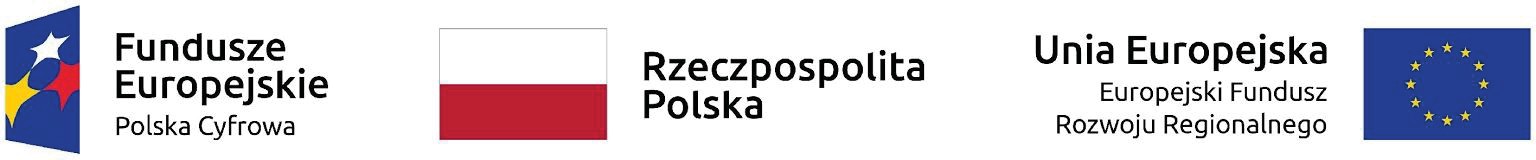 Strona internetowa  prowadzonego postępowania:https://platformazakupowa.pl/pn/mikolajkipomorskieINFORMACJA O ZŁOŻONYCH OFERTACHDot. Postepowania prowadzonego w trybie podstawowym przewidzianym art. 275 pkt 1 ustawy z dnia 11 września 2019r. Prawo zamówień publicznych ( Dz.U. z 2019r.; poz. 2019 ze zm.) na: Dostawa sprzętu komputerowego w ramach projektu grantowego„Wsparcie dzieci z rodzin pegeerowskich w rozwoju cyfrowym – Granty PPGR”Na podstawie art. 222 ust. 5 ustawy z dnia 11 września 2019r. Prawo zamówień publicznych ( Dz.U. z 2019r. poz. 2019 z późn.zm.) Zamawiający zamieszcza informację o Wykonawcach, których oferty zostały otwarte wraz z informacją o cenach zawartych w ofertach:Mikołajki Pomorskie, 2022-06-27                                                                          Wójt Gminy Mikołajki Pomorskie                                                                                                                              Maria Pałkowska-Rybicka Nr ofertyFirma ( nazwa) oraz adres wykonawcyCena ofertowa bruttoTermin realizacjiImage Recording Solutions Pomorze  Sp. z o.o.Al. Grunwaldzka 190, 80-266 Gdańsk 472 074,00       74 dni 